Sportovní klub P+K Zlín, z.s. 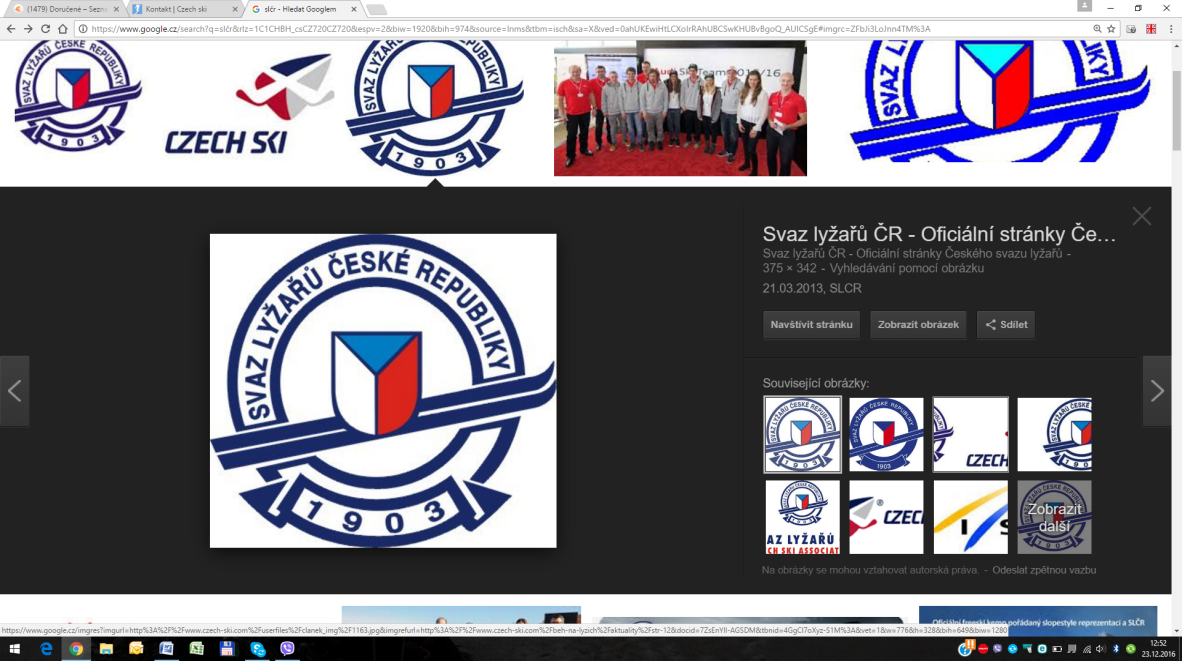 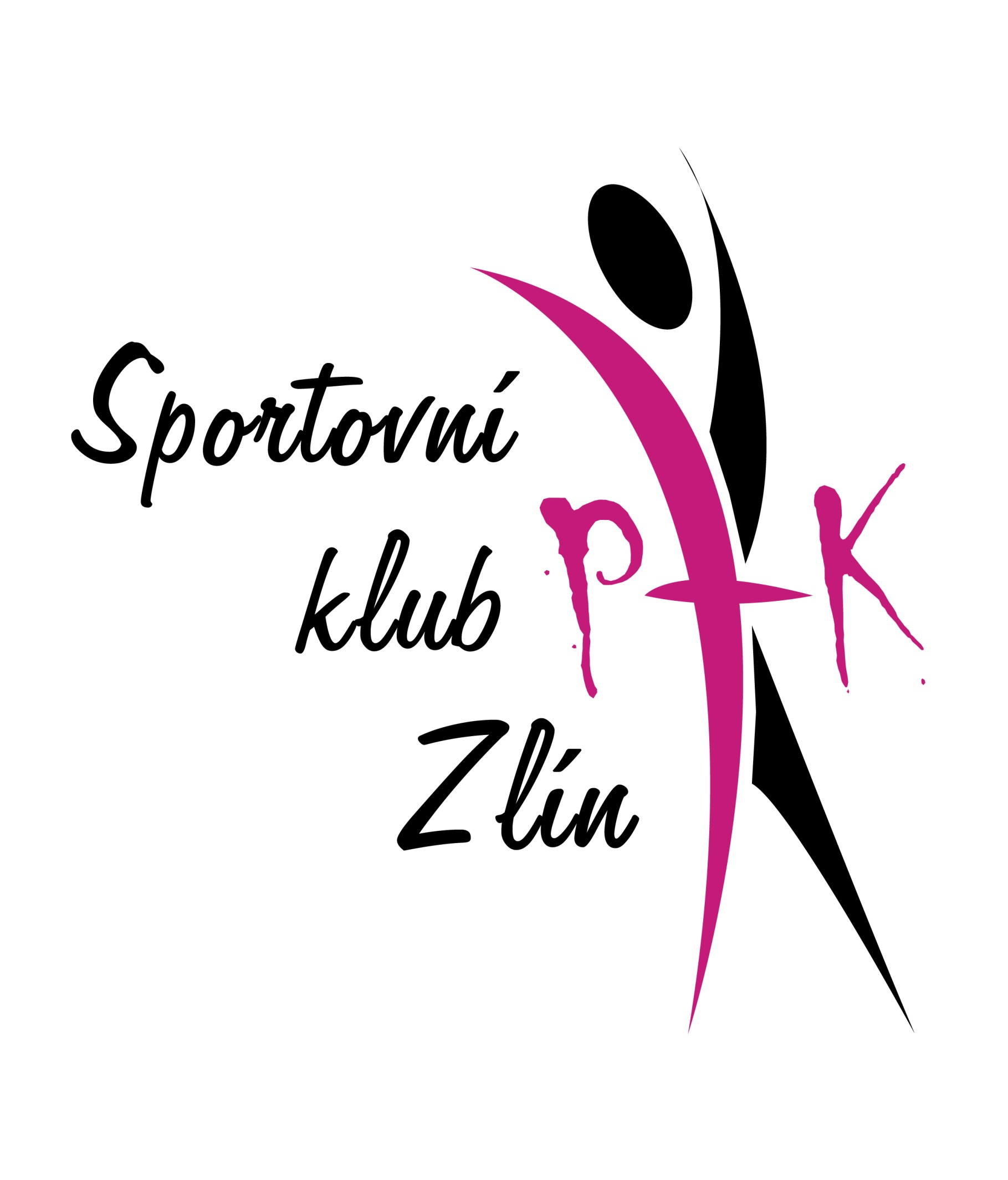 Vás zve naLYŽAŘSKÝ ZÁVOD PRO DĚTITermín: 10.2.2019Místo: Ski Areál Synot- Kyčerka, Velké KarloviceKategorie: Sněhuláčci–ročníky 2013-2010           Sněhuláci-ročníky 2009-starší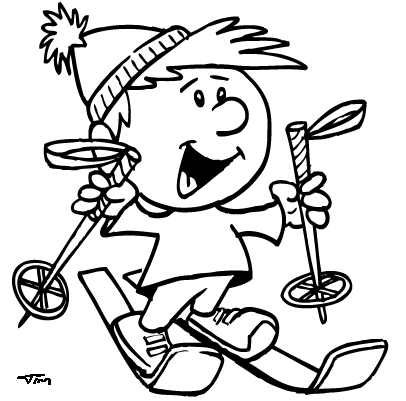 